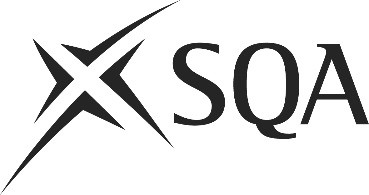 Unit PPL2FBS5 (HL26 04)	Prepare and Serve WinesI confirm that the evidence detailed in this unit is my own work.I confirm that the candidate has achieved all the requirements of this unit.I confirm that the candidate’s sampled work meets the standards specified for this unit and may be presented for external verification.Unit PPL2FBS5 (HL26 04)	Prepare and Serve WinesThis page is intentionally blankUnit PPL2FBS5 (HL26 04)	Prepare and Serve WinesUnit PPL2FBS5 (HL26 04)	Prepare and Serve WinesUnit PPL2FBS5 (HL26 04)	Prepare and Serve WinesUnit PPL2FBS5 (HL26 04)	Prepare and Serve WinesUnit PPL2FBS5 (HL26 04)	Prepare and Serve WinesUnit PPL2FBS5 (HL26 04)	Prepare and Serve WinesSupplementary evidenceCandidate’s nameCandidate’s signatureDateAssessor’s nameAssessor’s signatureDateCountersigning — Assessor’s name(if applicable)Countersigning — Assessor’s signature(if applicable)DateInternal verifier’s nameInternal verifier’s signatureDateCountersigning — Internal verifier’s name(if applicable)Countersigning — Internal verifier’s signature(if applicable)DateExternal Verifier’s initials and date (if sampled)Unit overviewThis unit is about how you prepare for the service of wine in your workplace, including organising the equipment and stock necessary. It also covers how you interact with your customer to determine their requirements and finally how you present and serve the wine.Sufficiency of evidenceThere must be sufficient evidence to ensure that the candidate can consistently achieve the required standard over a period of time in the workplace or approved realistic working environment.Performance criteriaWhat you must do:There must be evidence for all Performance Criteria (PC). The assessor must assess PCs 1–10 by directly observing the candidate’s work.Prepare service areas, equipment and stock for wine service1	Ensure that you have sufficient stock of clean, undamaged service linen, equipment and wine lists ready for use.2	Ensure that you have sufficient supply of wine bottles clean, undamaged, and stored at the appropriate temperature ready for use.Determine customer requirements for wine3	Greet your customers and provide with the correct wine list to choose from.4	Provide your customers with accurate information which enhances their experience, answering questions and promoting your company’s products and services.5	Assist your customers to make choices where appropriate and take opportunities to maximise the order using sales techniques.6	Record your customers’ order accurately.Present and serve wine7	Present the clean, undamaged wine to the customer at the correct temperature and according to your workplace service style.8	Open the wine using the appropriate method and equipment.9	Offer the customer the opportunity to taste the wine, then serve the wine to your customers.10	Refill customers’ wine glasses as required in a professional yet unobtrusive manner.Evidence referenceEvidence descriptionDatePerformance criteriaPerformance criteriaPerformance criteriaPerformance criteriaPerformance criteriaPerformance criteriaPerformance criteriaPerformance criteriaPerformance criteriaPerformance criteriaEvidence referenceEvidence descriptionDateWhat you must doWhat you must doWhat you must doWhat you must doWhat you must doWhat you must doWhat you must doWhat you must doWhat you must doWhat you must doEvidence referenceEvidence descriptionDate12345678910Scope/RangeScope/RangeScope/RangeScope/RangeScope/RangeWhat you must cover:What you must cover:What you must cover:What you must cover:What you must cover:All scope/range must be covered. There must be performance evidence, gathered through direct observation by the assessor of the candidate’s work for:All scope/range must be covered. There must be performance evidence, gathered through direct observation by the assessor of the candidate’s work for:All scope/range must be covered. There must be performance evidence, gathered through direct observation by the assessor of the candidate’s work for:All scope/range must be covered. There must be performance evidence, gathered through direct observation by the assessor of the candidate’s work for:All scope/range must be covered. There must be performance evidence, gathered through direct observation by the assessor of the candidate’s work for:four from:a	glasswareb	traysc	service cloths or linend	corkscrews or bottle openerse	ice buckets or standsf	chillers or coolerstwo from:g	red wineh	white winei	sparkling winej	fortified winethree from:k	information on name and type of winel	information on pricem	information on characteristicsn	information on country of origino	information on alcohol by volume (ABV)two from:p	customer requirements for occasionsq	customer requirements for food matchingr	customer requirements for prices	customer requirements for taste and styletwo from:t	service by the glassu	service by the bottlev	service by carafe or decanterEvidence for the remaining points under ‘what you must cover’ may be assessed through questioning or witness testimony.Evidence for the remaining points under ‘what you must cover’ may be assessed through questioning or witness testimony.Evidence for the remaining points under ‘what you must cover’ may be assessed through questioning or witness testimony.Evidence for the remaining points under ‘what you must cover’ may be assessed through questioning or witness testimony.Evidence for the remaining points under ‘what you must cover’ may be assessed through questioning or witness testimony.Evidence referenceEvidence descriptionDateScope/RangeScope/RangeScope/RangeScope/RangeScope/RangeScope/RangeScope/RangeScope/RangeScope/RangeScope/RangeScope/RangeScope/RangeScope/RangeScope/RangeScope/RangeScope/RangeScope/RangeScope/RangeScope/RangeScope/RangeScope/RangeScope/RangeEvidence referenceEvidence descriptionDateWhat you must coverWhat you must coverWhat you must coverWhat you must coverWhat you must coverWhat you must coverWhat you must coverWhat you must coverWhat you must coverWhat you must coverWhat you must coverWhat you must coverWhat you must coverWhat you must coverWhat you must coverWhat you must coverWhat you must coverWhat you must coverWhat you must coverWhat you must coverWhat you must coverWhat you must coverEvidence referenceEvidence descriptionDateabcdefghijklmnopqrstuvKnowledge and understandingKnowledge and understandingEvidence referenceand dateWhat you must know and understandWhat you must know and understandEvidence referenceand dateFor those knowledge statements that relate to how the candidate should do something, the assessor may be able to infer that the candidate has the necessary knowledge from observing their performance or checking products of their work. In all other cases, evidence of the candidate’s knowledge and understanding must be gathered by alternative methods of assessment (eg oral or written questioning).For those knowledge statements that relate to how the candidate should do something, the assessor may be able to infer that the candidate has the necessary knowledge from observing their performance or checking products of their work. In all other cases, evidence of the candidate’s knowledge and understanding must be gathered by alternative methods of assessment (eg oral or written questioning).Evidence referenceand datePrepare service areas, equipment and stock for wine servicePrepare service areas, equipment and stock for wine servicePrepare service areas, equipment and stock for wine service1Safe and hygienic working practices when preparing service areas, equipment and stock for wine service.2What service equipment is required for different types of wine.3What glassware is required for different types of wine.4What temperature different types of wine should be stored and maintained at before service.5The types of unexpected situations that may occur when preparing service areas, equipment and stock for wine service and how to deal with these.Determine customer requirements for wineDetermine customer requirements for wineDetermine customer requirements for wine6Current, relevant legislation relating to licensing and trades description when selling wine.7The basic characteristics of the wines on the wine list in your workplace, including grape varieties and styles.8What factors to consider when providing advice to customers on choice of wine; food matching, meeting the customers’ expressed requirements, maximising sales for your workplace.Present and serve winePresent and serve winePresent and serve wine9Safe and hygienic practices when presenting and serving wine.10Current, relevant legislation relating to licensing and trades description when serving wine.11The appropriate glassware to use when serving wine.12The recommended temperatures required to maintain wine at its optimum quality.13The correct method of service for different types of wines.14What the indicators are in wine if unsuitable for drinking.15The types of unexpected situations that may occur when serving wine and how to deal with these.EvidenceEvidenceDate123456Assessor feedback on completion of the unit